В целях корректировки срока реализации муниципальной адресной программы, а также уточнения численных показателей и адресного перечня многоквартирных домов, Администрация городского поселения УгличПОСТАНОВЛЯЕТ: Внести изменение в постановление Администрации городского поселения Углич от 29.03.2019 № 114 «Об утверждении муниципальной адресной программы «Обеспечение устойчивого сокращения непригодного для проживания жилищного фонда города Углича на 2019-2025 годы», заменив в наименовании и пункте 1 цифры «2025» цифрами «2021». Внести следующие изменения в муниципальную адресную программу «Обеспечение устойчивого сокращения непригодного для проживания жилищного фонда города Углича на 2019-2025 годы», утвержденную постановлением Администрации городского поселения Углич от 29.03.2019 № 114 (далее – Программа):2.2.  Заменить по тексту в Программе цифры «2025» цифрами «2021».2.3. В Паспорте Муниципальной адресной программы «Обеспечение устойчивого сокращения непригодного для проживания жилищного фонда города Углича на 2019-2021годы» строку Объемы и источники финансирования Программы изложить в новой редакции:2.4. В Паспорте Муниципальной адресной программы «Обеспечение устойчивого сокращения непригодного для проживания жилищного фонда города Углича на 2019-2021годы» строку Ожидаемые конечные результаты реализации Программы изложить в новой редакции:2.5.  Изложить таблицу Общая потребность в ресурсах в новой редакции:Общая потребность в ресурсах	2.6. Изложить Приложение 1 «Перечень многоквартирных домов, признанных аварийными до 1 января 2017 года» в новой редакции согласно приложению.2.7. Изложить Приложение 2 «План реализации мероприятий по переселению граждан из аварийного жилищного фонда, признанного таковым до 1 января 2017 года, по способам переселения» в новой редакции согласно приложению.2.8. Изложить Приложение 3 «План мероприятий по переселению граждан из аварийного жилищного фонда, признанного таковым до 1 января 2017 года» в новой редакции согласно приложению.2.9. Изложить Приложение 4 «Планируемые показатели переселения граждан из аварийного жилищного фонда, признанного таковым до 1 января 2017 года» в новой редакции согласно приложению.3. Опубликовать настоящее постановление в газете «Угличская газета» и разместить на официальном сайте Администрации городского поселения Углич.4.	Настоящее постановление вступает в силу с момента подписания.Глава городского поселения Углич 	С.В. СтавицкаяПриложение 1к постановлению Администрации городского поселения Угличот 14.11.2019 № 400Перечень многоквартирных домов, признанных аварийными до 1 января 2017 годаПриложение 2к постановлению Администрациигородского поселения Угличот 14.11.2019 № 400Приложение 3к постановлению Администрации городского поселения Угличот 14.11.2019 № 400План мероприятий по переселению граждан из аварийного жилищного фонда, признанного таковымдо 1 января 2017 годаПриложение 4к постановлению Администрации городского поселения Угличот 14.11.2019 № 400Планируемые показатели переселения граждан из аварийного жилищного фонда, признанного таковым до 1 января 2017 года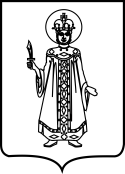 ПОСТАНОВЛЕНИЕАДМИНИСТРАЦИИ ГОРОДСКОГО ПОСЕЛЕНИЯ УГЛИЧ ЯРОСЛАВСКОЙ ОБЛАСТИПОСТАНОВЛЕНИЕАДМИНИСТРАЦИИ ГОРОДСКОГО ПОСЕЛЕНИЯ УГЛИЧ ЯРОСЛАВСКОЙ ОБЛАСТИПОСТАНОВЛЕНИЕАДМИНИСТРАЦИИ ГОРОДСКОГО ПОСЕЛЕНИЯ УГЛИЧ ЯРОСЛАВСКОЙ ОБЛАСТИПОСТАНОВЛЕНИЕАДМИНИСТРАЦИИ ГОРОДСКОГО ПОСЕЛЕНИЯ УГЛИЧ ЯРОСЛАВСКОЙ ОБЛАСТИПОСТАНОВЛЕНИЕАДМИНИСТРАЦИИ ГОРОДСКОГО ПОСЕЛЕНИЯ УГЛИЧ ЯРОСЛАВСКОЙ ОБЛАСТИот14.11.2019№400О внесении изменений в постановление Администрации городского поселения Углич от 29.03.2019 № 114 «Об утверждении муниципальной адресной программы «Обеспечение устойчивого сокращения непригодного для проживания жилищного фонда города Углича на 2019-2025 годы»О внесении изменений в постановление Администрации городского поселения Углич от 29.03.2019 № 114 «Об утверждении муниципальной адресной программы «Обеспечение устойчивого сокращения непригодного для проживания жилищного фонда города Углича на 2019-2025 годы»О внесении изменений в постановление Администрации городского поселения Углич от 29.03.2019 № 114 «Об утверждении муниципальной адресной программы «Обеспечение устойчивого сокращения непригодного для проживания жилищного фонда города Углича на 2019-2025 годы»О внесении изменений в постановление Администрации городского поселения Углич от 29.03.2019 № 114 «Об утверждении муниципальной адресной программы «Обеспечение устойчивого сокращения непригодного для проживания жилищного фонда города Углича на 2019-2025 годы»Объемы и источникифинансирования ПрограммыОбщая потребность – 203 562 426,97 рублей;справочно: потребность в средствах Фонда составляет 195 419 929,90* рублей; областного бюджета – 7 328 247,36 рублей;местных бюджетов – 814 249,71 рубль;внебюджетные источники финансирования –            0,00 рубля.* - средства Государственной корпорации – Фонда содействия реформированию жилищно-коммунального хозяйства доведены предварительные, подлежат изменению после принятия закона о федеральном бюджете и доведения лимитов до Ярославской областиОбщая стоимость 2019: 39 890 454,1Общая стоимость 2020: 81 878 295,1Общая стоимость 2021: 81 793 677,77Ожидаемыеконечные результаты реализацииПрограммы Общая площадь расселенных жилых помещений –5 083,59 кв. метра, в том числе:по I этапу (2019 год) -1002,3 кв. метра;по II этапу (2020 год) –2041,7 кв. метра;по III этапу (2021 год) –2039,59 кв. метра;количество расселенных жилых помещений –147 единиц, в том числе:по I этапу (2019 - 2020 годы) –29 единиц;по II этапу (2020 -2021 годы) –50 единиц;по III этапу (2021 - 2022 годы) –68 единиц;число переселенных жителей – 337 человек, в том числе:по I этапу (2019 год) – 82 человека;по II этапу (2020год) –110 человек;по III этапу (2021 год) – 145 человек.Этапы реализацииПрограммыОбъем финансирования, руб.Объем финансирования, руб.Объем финансирования, руб.Объем финансирования, руб.Этапы реализацииПрограммыфинансовыересурсыобластнойбюджетместныйбюджетФондЭтапы реализацииПрограммыфинансовыересурсыобластнойбюджетместныйбюджетФондI этап (2019 г.)39 890 454,11 436 056,34159 561,8238 294 835,94II этап (2020 г.)81 878 295,12 947 618,62327 513,1878 603 163,30III этап (2021 г.)81 793 677,772 944 572,4327 174 7178 521 930 66Итого203 562 426,977 328 247,36814 249,71195 419 929,90№
п/пНаименование муниципального образованияАдрес многоквартирного домаГод ввода дома в эксплуатациюДата признаниямногоквартирного дома аварийнымПлощадь, кв.м(Cведения об аварийном жилищном фонде, подлежащем расселению до 1 сентября 2025года)Количество человекПланируемая дата окончания переселения123456781Угличг. Углич, б-р. Красноармейский, д. 15191727.08.2015352,002731.12.20212Угличг. Углич, п. Мебельщиков, д. 15197227.08.2015122,001131.12.20203Угличг. Углич, ул. 9 Января, д. 19191727.08.2015293,401331.12.20214Угличг. Углич, ул. Бахарева, д. 3а195927.08.2015227,301431.12.20195Угличг. Углич, ул. Волжская, д. 22197028.08.2015264,202131.12.20216Угличг. Углич, ул. Железнодорожная, д. 13198227.08.2015134,701131.12.20197Угличг. Углич, ул. Железнодорожная, д. 9197627.08.2015101,601431.12.20198Угличг. Углич, ул. Зины Золотовой, д. 31191727.08.2015136,501431.12.20199Угличг. Углич, ул. Зины Золотовой, д. 6191727.08.2015127,50931.12.201910Угличг. Углич, ул. Зины Золотовой, д. 8180127.08.2015443,501931.12.202011Угличг. Углич, ул. Ленина, д. 14а191727.08.201575,30731.12.201912Угличг. Углич, ул. Ленина, д. 19/18191728.08.2015213,71131.12.202013Угличг. Углич, ул. Ленина, д. 56191727.08.2015133,60931.12.202014Угличг. Углич, ул. Нариманова, д. 12191727.08.201568,50531.12.201915Угличг. Углич, ул. Речная, д. 2196027.08.201562,50431.12.202116Угличг. Углич, ул. Ростовская, д. 28191727.08.2015161,81831.12.2 02117Угличг. Углич, ул. Ростовская, д. 35/2191727.08.2015103,91231.12.202118Угличг. Углич, ул. Спасская, д. 27191727.08.2015179,801031.12.202119Угличг. Углич, ул. Шаркова, д. 4191727.08.201561,50431.12.201920Угличг. Углич, ул. Ярославская, д. 16191727.08.2015221,501431.12.202021Угличг. Углич, ул. Ярославская, д. 32/27191715.04.2016316,802031.12.202122Угличг. Углич, ул. Ярославская, д. 42192023.12.2015305,192031.12.202123Угличг. Углич, ул. Ярославская, д. 9, лит.а191727.08.201569,40431.12.201924Угличг. Углич, ш. Ленинское, д. 12195427.08.2015907,404631.12.2020План реализации мероприятий по переселению граждан из аварийного жилищного фонда,признанного таковым до 1 января 2017 года, по способам переселенияПлан реализации мероприятий по переселению граждан из аварийного жилищного фонда,признанного таковым до 1 января 2017 года, по способам переселенияПлан реализации мероприятий по переселению граждан из аварийного жилищного фонда,признанного таковым до 1 января 2017 года, по способам переселенияПлан реализации мероприятий по переселению граждан из аварийного жилищного фонда,признанного таковым до 1 января 2017 года, по способам переселения№
п/пНаименование муниципального образованияВсего расселяемая площадь 
жилых помещенийРасселение в рамках программы, не связанное с приобретением жилых помещений и связанное с приобретением жилых помещений без использования бюджетных средствРасселение в рамках программы, не связанное с приобретением жилых помещений и связанное с приобретением жилых помещений без использования бюджетных средствРасселение в рамках программы, не связанное с приобретением жилых помещений и связанное с приобретением жилых помещений без использования бюджетных средствРасселение в рамках программы, не связанное с приобретением жилых помещений и связанное с приобретением жилых помещений без использования бюджетных средствРасселение в рамках программы, не связанное с приобретением жилых помещений и связанное с приобретением жилых помещений без использования бюджетных средствРасселение в рамках программы, связанное с приобретением жилых помещений
за счет бюджетных средствРасселение в рамках программы, связанное с приобретением жилых помещений
за счет бюджетных средствРасселение в рамках программы, связанное с приобретением жилых помещений
за счет бюджетных средствРасселение в рамках программы, связанное с приобретением жилых помещений
за счет бюджетных средствРасселение в рамках программы, связанное с приобретением жилых помещений
за счет бюджетных средствРасселение в рамках программы, связанное с приобретением жилых помещений
за счет бюджетных средствРасселение в рамках программы, связанное с приобретением жилых помещений
за счет бюджетных средствРасселение в рамках программы, связанное с приобретением жилых помещений
за счет бюджетных средствРасселение в рамках программы, связанное с приобретением жилых помещений
за счет бюджетных средствРасселение в рамках программы, связанное с приобретением жилых помещений
за счет бюджетных средствРасселение в рамках программы, связанное с приобретением жилых помещений
за счет бюджетных средств№
п/пНаименование муниципального образованияВсего расселяемая площадь 
жилых помещенийВсего:Выкуп жилых
помещений
у собственниковВыкуп жилых
помещений
у собственниковДоговор о развитии застроенной территорииПереселение в свободный жилищный фондВсего:Всего:Всего:в том числе:в том числе:в том числе:в том числе:в том числе:в том числе:в том числе:в том числе:№
п/пНаименование муниципального образованияВсего расселяемая площадь 
жилых помещенийВсего:Выкуп жилых
помещений
у собственниковВыкуп жилых
помещений
у собственниковДоговор о развитии застроенной территорииПереселение в свободный жилищный фондВсего:Всего:Всего:Строительство домовСтроительство домовПриобретение жилых помещений у застройщиков, в т.ч.:Приобретение жилых помещений у застройщиков, в т.ч.:Приобретение жилых помещений у застройщиков, в т.ч.:Приобретение жилых помещений у застройщиков, в т.ч.:Приобретение жилых помещений у лиц, 
не являющихся застройщикамиПриобретение жилых помещений у лиц, 
не являющихся застройщиками№
п/пНаименование муниципального образованияВсего расселяемая площадь 
жилых помещенийРасселяемая площадьРасселяемая площадьСтоимостьРасселяемая площадьРасселяемая площадьРасселяемая площадьПриобретаемая площадьСтоимостьСтроительство домовСтроительство домовв строящихся
домахв строящихся
домахв домах,
введенных в эксплуатациюв домах,
введенных в эксплуатациюПриобретение жилых помещений у лиц, 
не являющихся застройщикамиПриобретение жилых помещений у лиц, 
не являющихся застройщиками№
п/пНаименование муниципального образованияВсего расселяемая площадь 
жилых помещенийРасселяемая площадьРасселяемая площадьСтоимостьРасселяемая площадьРасселяемая площадьРасселяемая площадьПриобретаемая площадьСтоимостьПриобретаемая площадьСтоимостьПриобретаемая площадьСтоимостьПриобретаемая площадьСтоимостьПриобретаемая площадьСтоимость№
п/пНаименование муниципального образованияВсего расселяемая площадь 
жилых помещенийкв. мкв. мруб.кв. мкв. мкв. мкв. мруб.кв. мруб.кв. мруб.кв. мруб.кв. мруб.123456789101112131415161718191.этап 2019 года1.2Городское поселение Углич Угличского муниципального района1002,30,000,000,000,000,001002,31002,339 890 454,10,000,000,000,001002,339 890 454,10,0002.этап 2020 года2.1.Городское поселение Углич Угличского муниципального района2041.70,000,000,000,000,002041.72041.781 878 295,10,000,000,000,002041.781 878 295,10,0003.этап 2021 года3.1.Городское поселение Углич Угличского муниципального района2039,590,000,000,000,000,002039,592039,5981 793677,770,000,000,000,002039,5941 747 223,00,000Наименование муниципального образованияЧисло жителей, планируемых
к переселениюКоличество расселяемых жилых помещенийКоличество расселяемых жилых помещенийКоличество расселяемых жилых помещенийРасселяемая площадь жилых помещенийРасселяемая площадь жилых помещенийРасселяемая площадь жилых помещенийИсточники финансирования программыИсточники финансирования программыИсточники финансирования программыИсточники финансирования программыСправочно:
Расчетная сумма экономии бюджетных средствСправочно:
Расчетная сумма экономии бюджетных средствСправочно:
Расчетная сумма экономии бюджетных средствСправочно:
Возмещение части стоимости жилых помещенийСправочно:
Возмещение части стоимости жилых помещенийСправочно:
Возмещение части стоимости жилых помещенийНаименование муниципального образованияЧисло жителей, планируемых
к переселениюКоличество расселяемых жилых помещенийКоличество расселяемых жилых помещенийКоличество расселяемых жилых помещенийРасселяемая площадь жилых помещенийРасселяемая площадь жилых помещенийРасселяемая площадь жилых помещенийИсточники финансирования программыИсточники финансирования программыИсточники финансирования программыИсточники финансирования программыСправочно:
Расчетная сумма экономии бюджетных средствСправочно:
Расчетная сумма экономии бюджетных средствСправочно:
Расчетная сумма экономии бюджетных средствСправочно:
Возмещение части стоимости жилых помещенийСправочно:
Возмещение части стоимости жилых помещенийСправочно:
Возмещение части стоимости жилых помещенийНаименование муниципального образованияЧисло жителей, планируемых
к переселениюКоличество расселяемых жилых помещенийКоличество расселяемых жилых помещенийКоличество расселяемых жилых помещенийРасселяемая площадь жилых помещенийРасселяемая площадь жилых помещенийРасселяемая площадь жилых помещенийИсточники финансирования программыИсточники финансирования программыИсточники финансирования программыИсточники финансирования программыСправочно:
Расчетная сумма экономии бюджетных средствСправочно:
Расчетная сумма экономии бюджетных средствСправочно:
Расчетная сумма экономии бюджетных средствСправочно:
Возмещение части стоимости жилых помещенийСправочно:
Возмещение части стоимости жилых помещенийСправочно:
Возмещение части стоимости жилых помещенийНаименование муниципального образованияЧисло жителей, планируемых
к переселениюВсегов том числев том числеВсегов том числев том числеВсегов том числев том числев том числеВсегов том числев том числеВсегов том числев том числеНаименование муниципального образованияЧисло жителей, планируемых
к переселениюВсегоСобственность гражданМуниципальная собственностьВсегоСобственность гражданМуниципальная собственностьВсегоза счет средств Фондаза счет средств
бюджета субъекта
Российской Федерацииза счет средств
местного бюджетаВсегоза счет переселения
граждан по договору о
развитии застроенной территорииза счет переселения
граждан в свободный муниципальныйВсегоза счет средств
собственников жилыхза счет средств иных лиц (инвестора по договору о развитии застроенной территории)Наименование муниципального образованияЧисло жителей, планируемых
к переселениюВсегоСобственность гражданМуниципальная собственностьВсегоСобственность гражданМуниципальная собственностьВсегоза счет средств Фондаза счет средств
бюджета субъекта
Российской Федерацииза счет средств
местного бюджетаВсегоза счет переселения
граждан по договору о
развитии застроенной территорииза счет переселения
граждан в свободный муниципальныйВсегоза счет средств
собственников жилыхза счет средств иных лиц (инвестора по договору о развитии застроенной территории)Наименование муниципального образованияЧисло жителей, планируемых
к переселениюВсегоСобственность гражданМуниципальная собственностьВсегоСобственность гражданМуниципальная собственностьВсегоза счет средств Фондаза счет средств
бюджета субъекта
Российской Федерацииза счет средств
местного бюджетаВсегоза счет переселения
граждан по договору о
развитии застроенной территорииза счет переселения
граждан в свободный муниципальныйВсегоза счет средств
собственников жилыхза счет средств иных лиц (инвестора по договору о развитии застроенной территории)Наименование муниципального образованияЧисло жителей, планируемых
к переселениюВсегоСобственность гражданМуниципальная собственностьВсегоСобственность гражданМуниципальная собственностьВсегоза счет средств Фондаза счет средств
бюджета субъекта
Российской Федерацииза счет средств
местного бюджетаВсегоза счет переселения
граждан по договору о
развитии застроенной территорииза счет переселения
граждан в свободный муниципальныйВсегоза счет средств
собственников жилыхза счет средств иных лиц (инвестора по договору о развитии застроенной территории)Наименование муниципального образованияЧисло жителей, планируемых
к переселениюВсегоСобственность гражданМуниципальная собственностьВсегоСобственность гражданМуниципальная собственностьВсегоза счет средств Фондаза счет средств
бюджета субъекта
Российской Федерацииза счет средств
местного бюджетаВсегоза счет переселения
граждан по договору о
развитии застроенной территорииза счет переселения
граждан в свободный муниципальныйВсегоза счет средств
собственников жилыхза счет средств иных лиц (инвестора по договору о развитии застроенной территории)Наименование муниципального образованияЧисло жителей, планируемых
к переселениюВсегоСобственность гражданМуниципальная собственностьВсегоСобственность гражданМуниципальная собственностьВсегоза счет средств Фондаза счет средств
бюджета субъекта
Российской Федерацииза счет средств
местного бюджетаВсегоза счет переселения
граждан по договору о
развитии застроенной территорииза счет переселения
граждан в свободный муниципальныйВсегоза счет средств
собственников жилыхза счет средств иных лиц (инвестора по договору о развитии застроенной территории)Наименование муниципального образованияЧисло жителей, планируемых
к переселениюВсегоСобственность гражданМуниципальная собственностьВсегоСобственность гражданМуниципальная собственностьВсегоза счет средств Фондаза счет средств
бюджета субъекта
Российской Федерацииза счет средств
местного бюджетаВсегоза счет переселения
граждан по договору о
развитии застроенной территорииза счет переселения
граждан в свободный муниципальныйВсегоза счет средств
собственников жилыхза счет средств иных лиц (инвестора по договору о развитии застроенной территории)Наименование муниципального образованиячел.ед.ед.ед.кв. мкв. мкв. мруб.руб.руб.руб.руб.руб.руб.руб.руб.руб.123456789101112131415161718191.этап 2019 года1.1.Городское поселение Углич Угличского муниципального района822915141002,3549,9452,439890454,138 294 835,941 436 056,34159561,820,000,000,000,000,000,002этап 2020 года2.1.Городское поселение Углич Угличского муниципального района110504192014.71686,5355,281878295.178603163,32947618,62327513,180,000,000,000,000,000,003этап 2021года3.1.Городское поселение Углич Угличского муниципального района1456858102039.591760,59279,081793677,7778521930,662944572,40327174,710,000,000,000,000,000,00№ п/пНаименование муниципального образованияРасселяемая площадьРасселяемая площадьРасселяемая площадьРасселяемая площадьРасселяемая площадьРасселяемая площадьРасселяемая площадьРасселяемая площадьКоличество переселяемых жителейКоличество переселяемых жителейКоличество переселяемых жителейКоличество переселяемых жителейКоличество переселяемых жителейКоличество переселяемых жителейКоличество переселяемых жителейКоличество переселяемых жителей№ п/пНаименование муниципального образования2019 2020 2021 2022 2023 20242025 Всего2019 2020 20212022 2023 2024 2025 Всего№ п/пНаименование муниципального образованиякв. мкв. мкв. мкв. мкв. мкв. мкв. мкв. мчелчелчелчелчелчелчелчел1234567891011121314151617181.этап 2019 года1.2.Городское поселение Углич Угличского муниципального района1002.30,000,000,000,000,000,001002,3820,00,00,00,00,00,0822.этап 2020 года2.1.Городское поселение Углич Угличского муниципального района0,002041,70,000,000,000,000,002041.70110000001103.этап 2021 года3.1.Городское поселение Углич Угличского муниципального района0,000,002039,590,000,000,000,002039.59001450000145